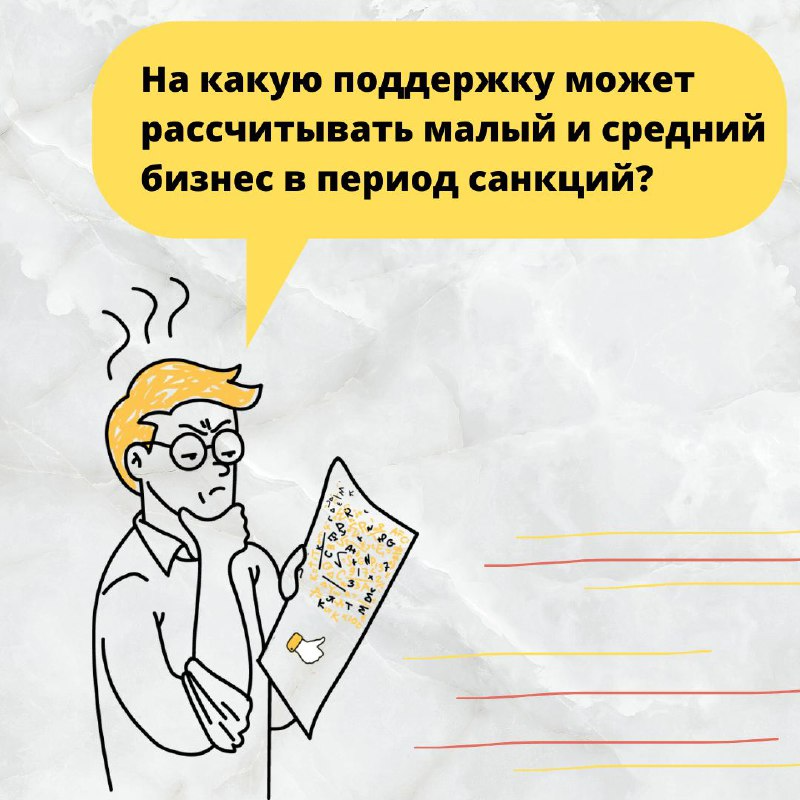 У многих компаний сейчас нарушились цепочки поставок, усложнились схемы оплаты, резко упало число клиентов и, как следствие, выручка. Малые и средние предприятия, пострадавшие из-за санкций, могут рассчитывать на следующие варианты поддержки:Изменение графика платежей по кредитам (кредитные каникулы или реструктуризация).Кредиты по льготным ставкам.Поручительства по кредитам.Льготный лизинг и факторинг.Мораторий на банкротство.Ограничение комиссий за прием платежей и компенсация части расходов.Гранты на создание и развитие бизнеса.Специальные меры поддержи предприятий (например, отдельных отраслей или регионов).Собрали для вас полный гайд по мерам поддержки, в котором подробно рассказываем, кто может ими воспользоваться и на каких условиях.